开发文档  1.商城首页    新增  一个  首页的滚动的字幕  页面 这个可以后台随便填写  可以不通过后台 也可以 就是  可以自定义填写 通过程序填写都可以 就是  放到 首页的位置最好  小程序页面也能 看到   单小程序页面 能看到 多少钱  单  公众号 页面能看到  多少钱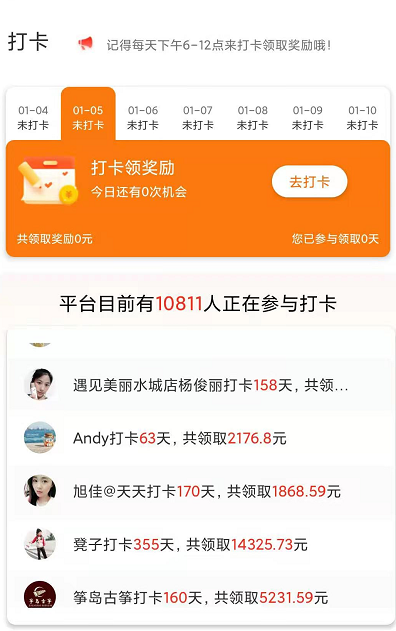 2打卡     后台一个  每天需要填写的  页面    就是  链接到一个 每天可以填写的 地址可以实现吗3共领取 奖励  金额  和 参加 领取 天数  调取     分享 营销文章的 次数 ，和 共提现的 金额